ПОСТАНОВЛЕНИЕ (проект)В соответствии с Федеральным законом от 06.10.2003г. № 131-ФЗ «Об общих принципах организации местного самоуправления в Российской Федерации», Федеральным законом от 27.07.2010г. № 210-ФЗ «Об организации предоставления государственных и муниципальных услуг», Градостроительным кодексом Российской Федерации, руководствуясь Уставом Самойловского муниципального района Саратовской области,ПОСТАНОВЛЯЮ:1. Утвердить административный регламент предоставления муниципальной услуги «Прием уведомления о планируемом сносе объекта капитального строительства и уведомления о завершении сноса объекта капитального строительства», согласно приложению к настоящему постановлению.2. Настоящее постановление обнародовать в специальных местах обнародования и разместить на официальном сайте администрации Самойловского муниципального района Саратовской области в сети «Интернет». 3. Контроль за исполнением постановления возложить на начальника отдела архитектуры, градостроительства и жилищно-коммунального хозяйства, главного архитектора района Серову Е.Н.И.о. главы Самойловского муниципального района Саратовской области, первый заместитель главы администрации Самойловского муниципального районаСаратовской области                        	                                      В.В.МаховаПроект подготовил:	  Е.Н.СероваСОГЛАСОВАНО:Юрист-консультант                                                                                  Н.А.КрюченкоНачальник орг.отдела	С.Н.СтаростенкоУпр. делами  адм. СМР                                                                            С.В.Деянов  АДМИНИСТРАЦИЯ Самойловского муниципального района Саратовской областиПОСТАНОВЛЕНИЕВ соответствии с Федеральным законом от 06.10.2003г. № 131-ФЗ «Об общих принципах организации местного самоуправления в Российской Федерации», Федеральным законом от 27.07.2010г. № 210-ФЗ «Об организации предоставления государственных и муниципальных услуг», Градостроительным кодексом Российской Федерации, руководствуясь Уставом Самойловского муниципального района Саратовской области,ПОСТАНОВЛЯЮ:1. Утвердить административный регламент предоставления муниципальной услуги «Прием уведомления о планируемом сносе объекта капитального строительства и уведомления о завершении сноса объекта капитального строительства», согласно приложению к настоящему постановлению.2. Настоящее постановление обнародовать в специальных местах обнародования и разместить на официальном сайте администрации Самойловского муниципального района Саратовской области в сети «Интернет». 3. Контроль за исполнением постановления возложить на начальника отдела архитектуры, градостроительства и жилищно-коммунального хозяйства, главного архитектора района Серову Е.Н.И.о. главы Самойловского муниципального района Саратовской области, первый заместитель главы администрации Самойловского муниципального района Саратовской области                                                                         В.В.МаховаАДМИНИСТРАТИВНЫЙ РЕГЛАМЕНТПРЕДОСТАВЛЕНИЯ МУНИЦИПАЛЬНОЙ УСЛУГИ «Прием уведомления о планируемом сносе объекта капитального строительства и уведомления о завершении сноса объекта капитального строительства»Общие положенияПредмет регулированияАдминистративный регламент предоставления администрацией Самойловского муниципального района Саратовской области муниципальной услуги «Прием уведомления о планируемом сносе объекта капитального строительства и уведомления о завершении сноса объекта капитального строительства» (далее –Административный регламент, Администрация района, муниципальная услуга) определяет сроки предоставления муниципальной услуги, а так же состав, последовательность действий (административных процедур), сроки их выполнения, требования к порядку их выполнения, порядок и формы контроля за предоставлением муниципальной услуги, порядок обжалования заявителями решений и действий (бездействия) органа местного самоуправления, предоставляющего муниципальную услугу, а также его должностных лиц, муниципальных служащих.Круг заявителей 1.2.1. Муниципальная услуга предоставляется застройщикам (физическим лицам, индивидуальным предпринимателям, юридическим лицам), а также техническим заказчикам, планирующим осуществить снос объекта капитального строительства (далее - Заявитель). 1.2.2. От имени Заявителя за предоставлением муниципальной услуги вправе обратиться его уполномоченные представители.Требования к порядку информированияо предоставлении муниципальной услугиИнформация об органе местного самоуправления,его структурных подразделениях, предоставляющихмуниципальную услугу, организациях, участвующихв предоставлении муниципальной услугиИнформация, предоставляемая заинтересованным лицам о муниципальной услуге, является открытой и общедоступной. Сведения о местах нахождения и графике работы Администрации района, её структурных подразделений, предоставляющих муниципальную услугу, организациях, участвующих в предоставлении муниципальной услуги, а также многофункциональном центре предоставления государственных и муниципальных услуг (далее – МФЦ), размещается на информационных стендах и официальных сайтах вышеуказанных организаций, на порталах государственных и муниципальных услуг (функций) (http://www.gosuslugi.ru, http://64.gosuslugi.ru/) (далее – Единый и региональный порталы).Порядок, форма и место получения информациизаявителями по вопросам предоставления муниципальной услуги и услуг, которые являются необходимыми и обязательными для предоставления муниципальной услуги, сведений о ходе предоставления указанных услуг1.3.2.1. Информирование по вопросам предоставления муниципальной услуги осуществляется следующими способами:- индивидуальное устное информирование непосредственно в Отделе архитектуры, градостроительства и жилищно-коммунального хозяйства (далее – Отдел);- индивидуальное устное информирование по телефону;- индивидуальное информирование в письменной форме, в том числе в форме электронного документа;- устное информирование с привлечением средств массовой информации;- публичное письменное информирование.Информирование по вопросам предоставления муниципальной услуги способами, предусмотренными абзацами вторым - четвертым части первой настоящего пункта, осуществляется с учетом требований, установленных Федеральным законом «О порядке рассмотрения обращений граждан Российской Федерации».1.3.2.2. Для получения информации и консультаций по процедуре предоставления муниципальной услуги заявитель вправе обратиться непосредственно в Отдел (далее - личное обращение) в соответствии с графиком приема заявителей.Время ожидания заинтересованных лиц при индивидуальном устном информировании не может превышать 15 минут.При ответах на личные обращения специалист Отдела подробно и в вежливой (корректной) форме информирует обратившихся по вопросам порядка предоставления муниципальной услуги, в том числе:- местонахождению и графику работы Отдела, предоставляющего муниципальную услугу, местонахождению и графикам работы иных органов, обращение в которые необходимо для получения муниципальной услуги;- перечню документов, необходимых для получения муниципальной услуги;- времени приема и выдачи документов;- сроку предоставления муниципальной услуги;- порядку обжалования решений, действий (бездействия), принимаемых и осуществляемых в ходе предоставления муниципальной услуги.1.3.2.3. Для получения информации по вопросам предоставления муниципальной услуги заявители могут обратиться к специалисту Отдела по телефону в соответствии с графиком приема заявителей.При ответах на телефонные обращения специалист Отдела подробно и в вежливой (корректной) форме информирует обратившихся по вопросам, предусмотренным подпунктом 1.3.2.2. Административного регламента.1.3.2.4. Для получения информации по вопросам предоставления муниципальной услуги заявители могут обратиться в Администрацию района письменно посредством почтовой связи, электронной почты либо подав письменное обращение непосредственно в Отдел.Письменные (электронные) обращения заявителей подлежат обязательной регистрации в течение трех календарных дней с момента поступления.Гражданин в своем письменном обращении в обязательном порядке указывает либо наименование органа местного самоуправления, в которые направляет письменное обращение, либо фамилию, имя, отчество соответствующего должностного лица, либо должность соответствующего лица, а также свои фамилию, имя, отчество (последнее - при наличии), почтовый адрес, по которому должны быть направлены ответ, уведомление о переадресации обращения, излагает суть предложения, заявления или жалобы, ставит личную подпись и дату.В подтверждение своих доводов заявитель по своей инициативе прилагает к письменному обращению документы и материалы либо их копии.При получении обращения, поступившего по электронной почте, специалист Администрации района, ответственный за прием и регистрацию документов, поступающих на имя главы Самойловского муниципального района Саратовской области (далее – Главы района), направляет на электронный адрес заявителя уведомление о получении обращения.Обращение, поступившее в орган местного самоуправления или должностному лицу в форме электронного документа, подлежит рассмотрению в порядке, установленном Федеральным законом № 59-ФЗ «О порядке рассмотрения обращений граждан Российской Федерации». В обращении гражданин в обязательном порядке указывает свои фамилию, имя, отчество (последнее - при наличии), адрес электронной почты, по которому должны быть направлены ответ, уведомление о переадресации обращения. Гражданин вправе приложить к такому обращению необходимые документы и материалы в электронной форме.Рассмотрение письменного (электронного) обращения осуществляется в течение 30 календарных дней со дня регистрации обращения.Ответ на обращение дается в простой, четкой и понятной форме с указанием должности, фамилии, имени и отчества, номера телефона исполнителя, подписывается Главой района или лицом, его замещающим.В случае если текст письменного обращения не позволяет определить его суть, ответ на обращение не дается и оно не подлежит направлению на рассмотрение должностному лицу в соответствии с компетенцией, о чем в течение семи дней со дня регистрации обращения сообщается гражданину, направившему обращение.В случае поступления в орган местного самоуправления или должностному лицу письменного обращения, содержащего вопрос, ответ на который размещен в соответствии с частью 4 статьи 10 Федерального закона № 59-ФЗ «О порядке рассмотрения обращений граждан Российской Федерации» на официальном сайте органа местного самоуправления в информационно-телекоммуникационной сети "Интернет", гражданину, направившему обращение, в течение семи дней со дня регистрации обращения сообщается электронный адрес официального сайта в информационно-телекоммуникационной сети "Интернет", на котором размещен ответ на вопрос, поставленный в обращении.1.3.2.5. Информирование заявителей по предоставлению муниципальной услуги осуществляется на безвозмездной основе.1.3.2.6. Со дня представления заявления и документов для предоставления муниципальной услуги заявитель имеет право на получение сведений о ходе предоставления муниципальной услуги по телефону, электронной почте, непосредственно в Отделе, а также посредством Единого и регионального порталов - в случае подачи заявления через указанные порталы.1.3.2.7. Гражданин вправе получить в органе местного самоуправления в том числе по телефону информацию о регистрации его обращения, сроках его рассмотрения, о  том, какому должностному лицу поручено рассмотрение обращения, его контактном телефоне, а также иную информацию о ходе рассмотрения обращения, распространение которой не запрещено федеральным законодательством.1.3.2.8. При приеме письменного обращения непосредственно от гражданина по его просьбе на втором экземпляре принятого обращения делается отметка с указанием даты его принятия, фамилии и инициалов лица, принявшего обращение, контактного телефона органа местного самоуправления, принявшего обращение.1.3.2.9. Если гражданин приложил к обращению документы, материалы либо их копии, по просьбе гражданина они должны быть возвращены ему одновременно с направлением ответа. Орган местного самоуправления вправе изготовить копии возвращаемых документов и материалов.1.3.2.10. Ответ на обращение гражданина направляется в форме электронного документа по адресу электронной почты, указанному в обращении, поступившему в форме электронного документа, и в письменной форме по почтовому адресу, указанному в обращении, поступившему в письменной форме. По просьбе гражданина, изложенной в обращении, ответ дополнительно направляется в установленные федеральным законодательством сроки по почтовому адресу или адресу электронной почты, указанному в обращении.1.3.2.11. Ответ должен содержать информацию по существу поставленных в обращении гражданина вопросов, дату документа, регистрационный номер, наименование должности лица, его подписавшего, его фамилию, инициалы, подпись и номер контактного телефона.1.3.2.12. По просьбе граждан, направивших коллективное обращение, ответ на него направляется лицу, указанному в обращении в качестве получателя ответа, уведомления о переадресации обращения или представителя коллектива граждан, подписавших обращение.1.3.2.13. В случае если просьба о направлении ответа выражена несколькими либо всеми гражданами, подписавшими коллективное обращение, копия ответа направляется каждому из них по указанным ими адресам.1.3.2.14. Обращения граждан, содержащие сведения о возможности наступления аварий, катастроф, иных чрезвычайных ситуаций, угрозы жизни и здоровью, подлежат безотлагательной регистрации в органе местного самоуправления или должностным лицом.1.3.2.15. Информация о месте личного приема граждан, а также об установленных для личного приема днях и часах должна быть доступна для граждан и размещаться при входе в здание (помещение) или фойе здания, в котором располагается орган местного самоуправления, а также на официальном сайте органа в информационно-телекоммуникационной сети «Интернет» в соответствии с федеральным законодательством.1.3.2.16. При совпадении дня личного приема граждан с нерабочим праздничным днем или выходным днем, перенесенным при совпадении выходного и нерабочего праздничного дней, личный прием граждан проводится в ближайший рабочий день, не являющийся днем личного приема граждан.1.3.2.17. Право на личный прием в первоочередном порядке имеют:-ветераны и инвалиды Великой Отечественной войны;-ветераны и инвалиды боевых действий;-инвалиды 1-3 групп, семьи, имеющие детей-инвалидов, законные представители граждан, относящиеся к указанным категориям;-беременные женщины;-граждане, пришедшие на прием с детьми в возрасте до трех лет;-граждане, достигшие 70-летнего возраста;-иные категории граждан в соответствии с законодательством Российской Федерации и законодательством области.В случае, если правом на первоочередной личный прием одновременно обладают несколько граждан, прием указанных граждан производится в порядке их явки.1.4. Порядок, форма и место размещения информации по вопросам предоставления муниципальной услугиИнформирование по вопросам предоставления муниципальной услуги осуществляется путем размещения на информационных стендах, расположенных в здании, в котором находится Отдел, официальном сайте Администрации района, посредством Единого и регионального порталов следующей информации:выдержек из нормативных правовых актов, регулирующих деятельность по предоставлению муниципальной услуги;текста Административного регламента;перечня документов, необходимых для предоставления муниципальной услуги, подлежащих представлению заявителем, а также требований, предъявляемых к этим документам;перечня оснований для отказа в предоставлении муниципальной услуги;графика приема заявителей;образцов документов;информации о размере государственной пошлины за предоставление муниципальной услуги и образца платежного поручения с необходимыми реквизитами (при наличии).Информация о месте нахождения и графике работы МФЦ, через которые могут быть поданы (получены) документы в рамках предоставления муниципальной услуги, подана жалоба на действия (бездействие) и решения, принятые (осуществляемые) в ходе предоставления муниципальной услуги, размещается на информационных стендах, расположенных в здании, в котором находится Отдел, официальном сайте Администрации района, Едином портале МФЦ Саратовской области http://www.mfc64.ru/. Стандарт предоставления муниципальной услуги2.1. Наименование муниципальной услугиНаименование муниципальной услуги - «Прием уведомления о планируемом сносе объекта капитального строительства и уведомления о завершении сноса объекта капитального строительства».2.2. Наименование органа местного самоуправления, предоставляющего муниципальную услугуМуниципальная услуга предоставляется администрацией Самойловского муниципального района Саратовской области и осуществляется через отдел архитектуры, градостроительства и жилищно-коммунального хозяйства.Прием уведомлений на предоставление муниципальной услуги может осуществляться через МФЦ в порядке, предусмотренном Соглашением о взаимодействии между МФЦ и Администрацией района (далее – Соглашение о взаимодействии).2.3. Результат предоставления муниципальной услугиРезультатом предоставления муниципальной услуги является:- размещение уведомления о планируемом сносе объекта капитального строительства и приложенных к нему документов в информационной системе обеспечения градостроительной деятельности с уведомлением о таком размещении органа регионального государственного строительного надзора;- размещение уведомления о завершении сноса объекта капитального строительства в информационной системе обеспечения градостроительной деятельности с уведомлением о таком размещении органа регионального государственного строительного надзора.- выдача (направление) Заявителю уведомления о мотивированном отказе в предоставлении муниципальной услуги. 2.4. Срок предоставления муниципальной услугиМуниципальная услуга предоставляется в срок, не превышающий семь рабочих дней со дня поступления уведомления о планируемом сносе объекта капитального строительства и приложенных документов или уведомления о завершении сноса объекта капитального строительства в Администрацию района. В случае предоставления заявителем документов, указанных в пункте 2.6. настоящего Административного регламента, через МФЦ срок предоставления услуги заявителю исчисляется со дня передачи МФЦ таких документов в Администрацию района.2.5. Перечень нормативных правовых актов, регулирующих предоставление муниципальной услугиПеречень нормативных правовых актов, регулирующих предоставление муниципальной услуги (с указанием их реквизитов и источников официального опубликования), размещен на официальном сайте Администрации района в сети «Интернет» sam64.ru в разделе «Муниципальные услуги», а также на Едином и региональном порталах.2.6. Исчерпывающий перечень документов, необходимых в соответствии с нормативными правовыми актами Российской Федерации для предоставления муниципальной услуги, которые являются необходимыми и обязательными для предоставления муниципальной услуги2.6.1. В целях осуществления сноса объекта капитального строительства Заявитель подает на бумажном носителе посредством личного обращения в Администрацию района, в том числе через МФЦ, либо направляет посредством почтового отправления уведомление о планируемом сносе объекта капитального строительства не позднее чем за семь рабочих дней до начала выполнения работ по сносу объекта капитального строительства.Указанное уведомление должно содержать следующие сведения:1) фамилия, имя, отчество (при наличии), место жительства застройщика, реквизиты документа, удостоверяющего личность (для физического лица);2) наименование и место нахождения застройщика или технического заказчика (для юридического лица), а также государственный регистрационный номер записи о государственной регистрации юридического лица в едином государственном реестре юридических лиц и идентификационный номер налогоплательщика, за исключением случая, если Заявителем является иностранное юридическое лицо;3) кадастровый номер земельного участка (при наличии), адрес или описание местоположения земельного участка;4) сведения о праве застройщика на земельный участок, а также сведения о наличии прав иных лиц на земельный участок (при наличии таких лиц);5) сведения о праве застройщика на объект капитального строительства, подлежащий сносу, а также сведения о наличии прав иных лиц на объект капитального строительства, подлежащий сносу (при наличии таких лиц);6) сведения о решении суда или органа местного самоуправления о сносе объекта капитального строительства либо о наличии обязательства по сносу самовольной постройки в соответствии с земельным законодательством (при наличии таких решения либо обязательства);7) почтовый адрес и (или) адрес электронной почты для связи с застройщиком или техническим заказчиком.2.6.2. К уведомлению о планируемом сносе объекта капитального строительства, за исключением объектов, указанных в пунктах 1 - 3 части 17 статьи 51 Градостроительного кодекса Российской Федерации, прилагаются следующие документы:1) результаты и материалы обследования объекта капитального строительства;2) проект организации работ по сносу объекта капитального строительства;Требования к составу и содержанию проекта организации работ по сносу объекта капитального строительства, указанного в подпункте 2 пункта 2.6.2. настоящего Административного регламента, утверждены постановлением Правительства Российской Федерации от 26.04.2019г. № 509 "Об утверждении требований к составу и содержанию проекта организации работ по сносу объекта капитального строительства".2.6.3. Документы, указанные в п. 2.6.2. настоящего Административного регламента, Заявитель предоставляет самостоятельно.Заявитель предоставляет оригиналы документов, указанных в п. 2.6.2. настоящего Административного регламента, и копии либо только копии документов, заверенные в установленном порядке.2.6.4. Не позднее семи рабочих дней после завершения сноса объекта капитального строительства Заявитель подает на бумажном носителе посредством личного обращения в Администрацию района, в том числе через МФЦ, либо направляет посредством почтового отправления уведомление о завершении сноса объекта капитального строительства.Уведомление о завершении сноса объекта капитального строительства должно содержать следующие сведения:1) фамилию, имя и отчество (при наличии), место жительства заявителя и реквизиты документа, удостоверяющего его личность (указываются полностью);2) наименование и место нахождения застройщика или технического заказчика (для юридического лица), а также государственный регистрационный номер записи о государственной регистрации юридического лица в едином государственном реестре юридических лиц и идентификационный номер налогоплательщика, за исключением случая, если заявителем является иностранное юридическое лицо;3) кадастровый номер земельного участка (при наличии), адрес или описание местоположения земельного участка;4) сведения о праве застройщика на земельный участок, а также сведения о наличии прав иных лиц на земельный участок (при наличии таких лиц);5) реквизиты уведомления о планируемом сносе объекта капитального строительства (дата подачи);6) почтовый адрес, адрес электронной почты, номер телефона для связи с заявителем или представителем заявителя.2.6.5. Формы уведомления о планируемом сносе объекта капитального строительства и уведомления о завершении сноса объекта капитального строительства утверждены приказом Минстроя России от 24.01.2019 № 34/пр "Об утверждении форм уведомления о планируемом сносе объекта капитального строительства и уведомления о завершении сноса объекта капитального строительства".2.7. Исчерпывающий перечень документов, необходимых в соответствии с нормативными правовыми актами Российской Федерации для предоставления муниципальной услуги, которые находятся в распоряжении государственных органов, органов местного самоуправления и иных органов, участвующих в предоставлении государственных или муниципальных услуг, и которые заявитель вправе представить по собственной инициативеВ целях получения муниципальной услуги не требуется предоставления Заявителем в Администрацию района документов, которые находятся в распоряжении государственных органов, органов местного самоуправления и иных органов, участвующих в предоставлении государственных или муниципальных услуг, и которые заявитель вправе представить по собственной инициативе.2.8.  Указание на запрет требовать от заявителя 2.8.1. Запрещается требовать от заявителя:1) представления документов и информации или осуществления действий, представление или осуществление которых не предусмотрено нормативными правовыми актами, регулирующими отношения, возникающие в связи с предоставлением муниципальных услуг;2) представления документов и информации, в том числе подтверждающих внесение заявителем платы за предоставление муниципальных услуг, которые находятся в распоряжении органов местного самоуправления, предоставляющих муниципальные услуги, иных государственных органов, органов либо подведомственных государственным органам или органам местного самоуправления организаций, участвующих в предоставлении предусмотренных частью 1 статьи 1  Федерального закона № 210-ФЗ от 27.07.2010г. государственных и муниципальных услуг, в соответствии с нормативными правовыми актами Российской Федерации, нормативными правовыми актами субъектов Российской Федерации, муниципальными правовыми актами, за исключением документов, включенных в определенный частью 6  статьи 7 Федерального закона № 210-ФЗ от 27.07.2010г. перечень документов. Заявитель вправе представить указанные документы и информацию в органы, предоставляющие муниципальные услуги, по собственной инициативе;3) осуществления действий, в том числе согласований, необходимых для получения муниципальной услуги и связанных с обращением в иные государственные органы, органы местного самоуправления организации, за исключением получения услуг и получения документов и информации, предоставляемых в результате предоставления таких услуг, включенных в перечень услуг, которые являются необходимыми и обязательными для предоставления муниципальных услуг, утвержденный Решением Муниципального Собрания Самойловского муниципального района от 30.03.2012 № 72; 4) представления документов и информации, отсутствие и (или) недостоверность которых не указывались при первоначальном отказе в приеме документов, необходимых для предоставления муниципальной услуги, либо в предоставлении муниципальной услуги, за исключением следующих случаев:а) изменение требований нормативных правовых актов, касающихся предоставления муниципальной услуги, после первоначальной подачи заявления о предоставлении муниципальной услуги;б) наличие ошибок в заявлении о предоставлении муниципальной услуги и документах, поданных заявителем после первоначального отказа в приеме документов, необходимых для предоставления муниципальной услуги, либо в предоставлении муниципальной услуги и не включенных в представленный ранее комплект документов;в) истечение срока действия документов или изменение информации после первоначального отказа в приеме документов, необходимых для предоставления муниципальной услуги, либо в предоставлении муниципальной услуги;г) выявление документально подтвержденного факта (признаков) ошибочного или противоправного действия (бездействия) должностного лица органа, предоставляющего муниципальную услугу, муниципального служащего, работника многофункционального центра, работника организации, предусмотренной частью 1.1 статьи 16 Федерального закона № 210-ФЗ от 27.07.2010г., при первоначальном отказе в приеме документов, необходимых для предоставления государственной или муниципальной услуги, либо в предоставлении муниципальной услуги, о чем в письменном виде за подписью руководителя органа, предоставляющего муниципальную услугу, руководителя многофункционального центра при первоначальном отказе в приеме документов, необходимых для предоставления муниципальной услуги, либо руководителя организации, предусмотренной частью 1.1 статьи 16  Федерального закона № 210-ФЗ от 27.07.2010г., уведомляется Заявитель, а также приносятся извинения за доставленные неудобства.2.8.2. Заявитель имеет право на любой стадии административной процедуры запросить у должностного лица, предоставляющего муниципальную услугу, информацию о ходе выполнения заявления. На устное обращение ответ предоставляется в тот же день, на письменное (в том числе в электронной форме) - в течение 3 рабочих дней с момента получения запроса.2.9. Исчерпывающий перечень оснований для отказа в приеме документов, необходимых для предоставления муниципальной услугиОснования для отказа в приеме уведомления законодательством не предусмотрены.2.10. Исчерпывающий перечень оснований для приостановления или отказа в предоставлении муниципальной услуги2.10.1. Оснований для приостановления предоставления муниципальной услуги действующим законодательством не предусмотрено. 2.10.2. Основаниями для отказа в предоставлении муниципальной услуги являются:1) отсутствие у представителя заявителя полномочий на получение муниципальной услуги;2) обращение (в письменном виде) заявителя с просьбой о прекращении предоставления муниципальной услуги;3) непредставление заявителем документов, предусмотренных пунктом 2.6.2. настоящего Административного регламента, по запросу Администрации района.2.10.3. Отказ в предоставлении муниципальной услуги не препятствует повторному обращению после устранения причины, послужившей основанием для отказа.
2.11. Перечень услуг, которые являются необходимыми и обязательными для предоставления муниципальной услуги, в том числе сведения о документе (документах), выдаваемом (выдаваемых) организациями, участвующими в предоставлении муниципальной услугиДля получения результата муниципальной услуги заявителю необходимо получить:1) результаты и материалы обследования объекта капитального строительства;2) проект организации работ по сносу объекта капитального строительства.Необходимые и обязательные услуги предоставляются специализированными организациями.2.12. Порядок, размер и основания взимания государственной пошлины или иной платы, взимаемой за предоставление муниципальной услугиМуниципальная услуга предоставляется без взимания государственной пошлины или иной платы.2.13. Порядок, размер и основания взимания платыза предоставление услуг, которые являются необходимымии обязательными для предоставления муниципальной услуги,  включая информацию о методике расчета размера такой платыРазмер платы за предоставление необходимых и обязательных услуг, предусмотренных п. 2.11. настоящего Административного регламента, устанавливается на основании договора.Методики расчета и размеры платы за оказание необходимых и обязательных услуг устанавливаются предоставляющими их организациями самостоятельно в соответствии с требованиями законодательства Российской Федерации.2.14. Максимальный срок ожидания в очереди при подаче запроса о предоставлении муниципальной услуги, услуги, предоставляемой организацией, участвующей в предоставлении муниципальной услуги, и при получении результата предоставления таких услугМаксимальный срок ожидания в очереди при подаче документов для предоставления муниципальной услуги и при получении результата предоставления муниципальной услуги не превышает 15 минут.2.15. Срок и порядок регистрации запроса заявителя о предоставлении муниципальной услуги и услуги, предоставляемой организацией, участвующей в предоставлении муниципальной услуги, в том числе в электронной форме 2.15.1. При непосредственном обращении заявителя лично, максимальный срок регистрации заявления – 15 минут.2.15.2. Запрос заявителя о предоставлении муниципальной услуги, направленный в Администрацию района через МФЦ, либо посредством почтового отправления, подлежит обязательной регистрации специалистом Администрации района, ответственным за прием документов, в компетенцию которого входит прием, обработка, регистрация и распределение поступающей корреспонденции, в порядке общего делопроизводства в срок не позднее 1 рабочего дня, следующего за днем обращения заявителя. Информация о поступлении уведомления вносится в журнал регистрации входящей корреспонденции и включает в себя сведения о дате, регистрационном номере, Ф.И.О. заявителя. На уведомлении проставляется штамп, в котором указывается входящий номер и дата регистрации.		2.15.3. Срок регистрации запроса, поступившего через Единый или региональный порталы, в журнале регистрации входящей корреспонденции и (или) в автоматизированной информационной системе электронного документооборота осуществляется в порядке общего делопроизводства в срок не позднее 1 рабочего дня, следующего за днем поступления запроса. 2.16. Требования к помещениям, в которых предоставляется муниципальная услуга2.16.1. Вход в здание Администрации района оформляется вывеской с указанием основных реквизитов Администрации района.2.16.2. Непосредственно в здании Администрации района размещается схема расположения Отделов с номерами кабинетов, а также график работы специалистов.Для ожидания приема заявителям отводится специальное место, оборудованное стульями, столами для возможности оформления документов, информационными стендами.Рабочее место специалиста Отдела оборудуется персональным компьютером с возможностью доступа к необходимым информационным базам данных, а также офисной мебелью.Места предоставления муниципальной услуги должны соответствовать санитарным нормам, правилам пожарной безопасности и иным требованиям безопасности.На стенде размещается следующая информация:- полное наименование и месторасположение Администрации района, Отдела, телефоны, график работы, фамилии, имена, отчества специалистов;- основные положения законодательства, касающиеся порядка предоставления муниципальной услуги;- перечень и формы документов, необходимых для предоставления муниципальной услуги;- перечень оснований для отказа в предоставлении муниципальной услуги;- порядок обжалования действий (бездействия) Администрации района, предоставляющей муниципальную услугу, а также её должностных лиц, муниципальных служащих.2.16.3. Обеспечение доступности для инвалидов.Администрация района обеспечивает условия доступности для инвалидов объектов и услуг в соответствии с требованиями, установленными законодательными и иными нормативными правовыми актами, которые включают:условия для беспрепятственного доступа инвалидов к зданию, помещению, в которых предоставляется муниципальная услуга, а также для беспрепятственного пользования транспортом, средствами связи и информации;возможность самостоятельного передвижения по территории, на которой расположено здание Администрации района, в котором предоставляется муниципальная услуга, а также входа в здание и выхода из него, посадки в транспортное средство и высадки из него, в том числе с использованием кресла-коляски;содействие инвалидам, имеющим стойкие расстройства функции зрения и самостоятельного передвижения, при входе, выходе и перемещении по зданию (помещению) приема и выдачи документов;- содействие со стороны должностных лиц, при необходимости, инвалиду при входе в объект и выходе из него;- оборудование на прилегающих к зданию территориях мест для парковки автотранспортных средств инвалидов;надлежащее размещение оборудования и носителей информации, необходимых для обеспечения беспрепятственного доступа инвалидов к зданию Администрации района, в котором предоставляется муниципальная услуга;оказание инвалидам необходимой помощи, связанной с разъяснением в доступной для них форме порядка предоставления и получения муниципальной услуги, оформлением необходимых для предоставления муниципальной услуги документов, ознакомлением инвалидов с размещением кабинетов, последовательностью действий, необходимых для получения услуги;допуск в помещение приема и выдачи документов сурдопереводчика и тифлосурдопереводчика, а также иного лица, владеющего жестовым языком,  собаки-проводника при наличии документа, подтверждающего ее специальное обучение, выданного в установленной законом форме;оказание инвалидам помощи в преодолении барьеров, мешающих получению ими муниципальной услуги наравне с другими лицами.2.17. Показатели доступности и качества муниципальной услуги2.17.1. Показатели доступности муниципальной услуги:- транспортная или пешая доступность к местам предоставления муниципальной услуги;- доступность обращения за предоставлением муниципальной услуги, в том числе для лиц с ограниченными возможностями здоровья;- наличие полной и понятной информации о местах, порядке и сроках предоставления муниципальной услуги в общедоступных местах помещений органов, предоставляющих муниципальную услугу, в информационно-телекоммуникационных сетях общего пользования (в том числе в сети Интернет), средствах массовой информации, информационных материалах (брошюрах, буклетах и т.д.);- возможность получения муниципальной услуги в многофункциональном центре предоставления государственных и муниципальных услуг;- возможность получения муниципальной услуги в многофункциональном центре предоставления государственных и муниципальных услуг посредством комплексного запроса; - предоставление возможности получения муниципальной услуги в электронном виде.2.17.2. Показатели качества муниципальной услуги:- полнота и актуальность информации о порядке предоставления муниципальной услуги;- соблюдение сроков предоставления муниципальной услуги и сроков выполнения административных процедур при предоставлении муниципальной услуги;- наличие необходимого и достаточного количества специалистов, а также помещений, в которых предоставляется муниципальная услуга, в целях соблюдения установленных настоящим Административным регламентом сроков предоставления муниципальной услуги;- количество взаимодействий заявителя с должностными лицами при предоставлении муниципальной услуги и их продолжительность;- отсутствие очередей при приеме и выдаче документов заявителям;- отсутствие обоснованных жалоб на действия (бездействие) специалистов и уполномоченных должностных лиц;- отсутствие жалоб на некорректное, невнимательное отношение специалистов и уполномоченных должностных лиц к заявителям2.18. Требования, учитывающие особенности предоставления муниципальной услуги в МФЦ и в электронной форме 2.18.1. В случае обращения заявителя в МФЦ, документы на предоставление муниципальной услуги направляются в Администрацию района в порядке, предусмотренном Соглашением о взаимодействии.При наличии технической возможности муниципальная услуга может быть предоставлена через МФЦ с учетом принципа экстерриториальности, в соответствии с которым заявитель вправе выбрать для обращения за получением муниципальной услуги любой МФЦ, расположенный на территории Саратовской области. Порядок предоставления муниципальной услуги через МФЦ с учетом принципа экстерриториальности определяется Соглашением о взаимодействии.2.18.2. Обращение за получением муниципальной услуги и предоставление муниципальной услуги при наличии технической возможности могут осуществляться с использованием электронных документов, подписанных электронной подписью (далее - ЭП) в соответствии с требованиями Федерального закона «Об электронной подписи» и Федерального закона «Об организации предоставления государственных и муниципальных услуг».III. Состав, последовательность и сроки выполнения административных процедур (действий), требования к порядку их выполнения, в том числе особенностей выполнения административных процедур (действий) в электронной форме 3.1. Исчерпывающий перечень административных процедурПредоставление муниципальной услуги включает в себя следующие административные процедуры:1) прием и регистрация уведомления о планируемом сносе объекта капитального строительства или уведомления о завершении сноса объекта капитального строительства;2) рассмотрение уведомления о планируемом сносе объекта капитального строительства, уведомления о завершении сноса объекта капитального строительства;3) размещение уведомления о планируемом сносе объекта капитального строительства, уведомления о завершении сноса объекта капитального строительства в государственной информационной системе обеспечения градостроительной деятельности; 4) информирование органа регионального государственного строительного надзора о размещении уведомления о планируемом сносе объекта капитального строительства, уведомления о завершении сноса объекта капитального строительства в государственной информационной системе обеспечения градостроительной деятельности.Заявитель вправе отозвать свое уведомление о планируемом сносе объекта капитального строительства или уведомления о завершении сноса объекта капитального строительства на любой стадии рассмотрения, обратившись с соответствующим заявлением в Администрацию района.Выдача Заявителю результата муниципальной услуги законодательством не предусмотрена.Последовательность административных процедур при предоставлении муниципальной услуги указана в блок-схеме в приложении № 1 к настоящему Административному регламенту.3.2. Прием и регистрация уведомления и документовОснованием для начала административной процедуры является поступление в Администрацию района уведомления о планируемом сносе объекта капитального строительства с приложением документов, предусмотренных п. 2.6.2. настоящего Административного регламента, или уведомления о завершении сноса объекта капитального строительства одним из следующих способов:- посредством личного обращения заявителя (представителя заявителя) в Администрацию района, в Отдел;- посредством личного обращения заявителя (представителя заявителя) в МФЦ;- посредством почтового отправления;- посредством направления в электронном виде через Единый и региональный порталы, при наличии технической возможности.Специалист Администрации района, ответственный за прием и регистрацию документов, несет персональную ответственность за правильность выполнения процедуры по приему документов с учетом их конфиденциальности.Уведомление о планируемом сносе объекта капитального строительства, уведомление о завершении сноса объекта капитального строительства подлежат регистрации специалистом Администрации района, ответственным за прием и регистрацию документов, в соответствии с Инструкцией по делопроизводству в органах местного самоуправления Самойловского муниципального района.Регистрация уведомления о планируемом сносе объекта капитального строительства, уведомления о завершении сноса объекта капитального строительства осуществляется специалистом Администрации района, ответственным за прием документов, поступающих на имя Главы района, в день поступления документов с последующим представлением Главе района для резолюции.          Уведомление о планируемом сносе объекта капитального строительства, уведомление о завершении сноса объекта капитального строительства с резолюцией Главы района поступает на исполнение в Отдел.          Специалист Отдела, ответственный за предоставление муниципальной услуги, регистрирует поступившее в Отдел уведомление о планируемом сносе объекта капитального строительства, уведомление о завершении сноса объекта капитального строительства в «Журнале регистрации заявлений на осуществление градостроительной деятельности» по дате поступления в Администрацию района.Результатом административной процедуры является регистрация поступившего уведомления о планируемом сносе объекта капитального строительства, уведомления о завершении сноса объекта капитального строительства. Способ фиксации результата административной процедуры:- присвоение специалистом Администрации района, ответственным за прием и регистрацию документов, регистрационного номера принятому уведомлению;- регистрация уведомления о планируемом сносе объекта капитального строительства, уведомления о завершении сноса объекта капитального строительства специалистом Отдела в «Журнале регистрации заявлений на осуществление градостроительной деятельности».Максимальный срок выполнения административной процедуры составляет два календарных дня с момента поступления уведомления о планируемом сносе объекта капитального строительства, уведомления о завершении сноса объекта капитального строительства в Администрацию района. 3.3.  Рассмотрение уведомления и представленных документов и принятие решения по подготовке результата предоставления муниципальной услугиОснованием для начала административной процедуры является наличие у специалиста Отдела, ответственного за предоставление муниципальной услуги, уведомления о планируемом сносе объекта капитального строительства и документов, уведомления о завершении сноса объекта капитального строительства, необходимых для предоставления муниципальной услуги.3.3.1. Специалист Отдела проводит проверку уведомления о планируемом сносе объекта капитального строительства и документов на соответствие пунктам 2.6.1, 2.6.2. настоящего Административного регламента и уведомления о завершении сноса объекта капитального строительства на соответствие пункту 2.6.4. настоящего Административного регламента.3.3.2. В случае непредставления документов, указанных в пункте 2.6.2. настоящего Административного регламента, специалист Отдела запрашивает их у Заявителя. 3.3.3. Специалист Отдела, ответственный за предоставление муниципальной услуги, проводит проверку представленных уведомления и документов на наличие оснований для принятия решения об отказе в предоставлении муниципальной услуги, указанных в п. 2.10.2. настоящего Административного регламента. В случае выявления в ходе проверки оснований для отказа в предоставлении муниципальной услуги, установленных п. 2.10.2. настоящего Административного регламента, специалист Отдела подготавливает уведомление о мотивированном отказе в предоставлении муниципальной услуги с указанием оснований отказа (приложение № 2 к настоящему Административному регламенту).О мотивированном отказе в предоставлении муниципальной услуги Заявитель, обратившийся в форме, предусмотренной абзацем пятым пункта 3.2. настоящего Административного регламента, уведомляется через Единый и региональный порталы.В случае не выявления в ходе проверки оснований для отказа в предоставлении муниципальной услуги, указанных в п. 2.10.2. настоящего Административного регламента, специалист Отдела переходит к осуществлению следующей административной процедуры.Срок выполнения административной процедуры не должен составлять более трех рабочих дней.Результатом административной процедуры является наличие проверенного на соответствие установленным требованиям пакета документов, необходимого для подготовки результата предоставления муниципальной услуги.3.4.  Размещение уведомления в государственной информационной          системе обеспечения градостроительной деятельностиОснованием для начала административной процедуры является наличие проверенного на соответствие установленным требованиям пакета документов, необходимого для предоставления муниципальной услуги.3.4.1. Специалист Отдела, ответственный за предоставление муниципальной услуги, осуществляет передачу уведомления о планируемом сносе объекта капитального строительства и документов, уведомления о завершении сноса объекта капитального строительства специалисту Отдела, ответственному за работу в ИСОГД, для размещения их в ИСОГД.3.4.2. Специалист Отдела, ответственный за работу в ИСОГД, размещает уведомление о планируемом сносе объекта капитального строительства и документы, уведомление о завершении сноса объекта капитального строительства в информационной системе обеспечения градостроительной деятельности.Результатом административной процедуры является размещение уведомления в государственной информационной системе обеспечения градостроительной деятельности.Срок выполнения административной процедуры не должен составлять более одного рабочего дня.3.5. Информирование органа регионального государственногостроительного надзора о размещении уведомления о планируемом сносе объекта капитального строительства, уведомления о завершении сноса объекта капитального строительства в государственнойинформационной системе обеспечения градостроительнойдеятельностиОснованием для начала административной процедуры является размещение уведомления о планируемом сносе объекта капитального строительства и документов, уведомления о завершении сноса объекта капитального строительства в ИСОГД.3.5.1. Специалист Отдела, ответственный за предоставление муниципальной услуги, подготавливает проект письма в адрес органа регионального государственного строительного надзора о размещении уведомления о планируемом сносе объекта капитального строительства и документов, уведомления о завершении сноса объекта капитального строительства в информационной системе обеспечения градостроительной деятельности и обеспечивает подписание письма Главой района. 3.5.2. После подписания письма Главой района специалист Администрации района, ответственный за прием и регистрацию документов, обеспечивает отправку письма в адрес органа регионального государственного строительного надзора.Результатом административной процедуры является факт отправки письма с информацией о размещении уведомления о планируемом сносе объекта капитального строительства, уведомления о завершении сноса объекта капитального строительства в государственной информационной системе обеспечения градостроительной деятельности в адрес органа регионального государственного строительного надзора. Срок выполнения административной процедуры не должен составлять более одного рабочего дня.IV. Формы контроля за исполнением административного              регламента предоставления муниципальной услуги4.1. Порядок осуществления текущего контроля за соблюдениеми исполнением ответственными должностными лицами положений административного регламента и иных нормативных правовых актов, устанавливающих требования к предоставлению муниципальной услуги, а также принятием ими решенийТекущий контроль за соблюдением и исполнением положений настоящего Административного регламента и иных нормативных правовых актов, устанавливающих требования к предоставлению муниципальной услуги, и принятием решений специалистом Отдела осуществляется начальником Отдела посредством анализа действий специалиста Отдела, ответственного за предоставление муниципальной услуги, и подготавливаемых им в ходе предоставления муниципальной услуги документов, а также согласования таких документов. Текущий контроль осуществляется постоянно.4.2. Порядок и периодичность осуществления плановых и внеплановых проверок полноты и качества предоставления муниципальной услуги, в том числе порядок и формы контроля за полнотой и качеством предоставления муниципальной услуги4.2.1. Проверки полноты и качества предоставления муниципальной услуги осуществляются на основании распоряжения Администрации района.4.2.2. Проверки могут быть плановыми (осуществляться на основании планов работы органа местного самоуправления) и внеплановыми (в форме рассмотрения жалобы на действия (бездействие) должностных лиц органа местного самоуправления, предоставляющего муниципальную услугу, а также его должностных лиц, муниципальных служащих, ответственных за предоставление муниципальной услуги). При проверке могут рассматриваться все вопросы, связанные с предоставлением муниципальной услуги (комплексные проверки), или отдельные вопросы (тематические проверки).Периодичность осуществления плановых проверок устанавливается Главой района.При проведении плановых, внеплановых проверок осуществляется контроль полноты и качества предоставления муниципальной услуги. Показатели качества предоставления муниципальной услуги определены пунктом 2.17.3. настоящего Административного регламента.4.2.3. Проверка полноты и качества предоставления муниципальной услуги проводится должностными лицами, указанными в части 4.1. настоящего Административного регламента. Результаты проверки оформляются в форме справки, содержащей выводы о наличии или отсутствии недостатков и предложения по их устранению (при наличии недостатков). Справка подписывается должностным лицом, проводившим проверку.4.3. Ответственность муниципальных служащих органов местного самоуправления и иных должностных лиц за решения и действия (бездействие), принимаемые (осуществляемые) в ходе предоставления муниципальной услугиПо результатам проведенных проверок в случае выявления нарушений соблюдения положений регламента виновные муниципальные служащие и должностные лица Администрации района несут персональную ответственность за решения и действия (бездействие), принимаемые в ходе предоставления муниципальной услуги в порядке, установленном законодательством.Персональная ответственность муниципальных служащих и должностных лиц Администрации района закрепляется в должностных регламентах в соответствии с требованиями законодательства Российской Федерации и муниципальными нормативными правовыми актами.4.4. Положения, характеризующие требования к порядку и формам контроля за предоставлением муниципальной услуги, в том числе со стороны граждан, их объединений и организацийЗаявители имеют право осуществлять контроль за соблюдением положений настоящего Административного регламента, сроков исполнения административных процедур в ходе рассмотрения их заявлений путем получения устной информации (в том числе по телефону) или письменных (в том числе в электронном виде) запросов.Заявитель вправе получать информацию о порядке предоставления муниципальной услуги, направлять замечания и предложения по улучшению качества предоставления муниципальной услуги, а также оценивать качество предоставления муниципальной услуги.V.  Досудебный (внесудебный) порядок обжалования заявителем решений и действий (бездействия) органа местного самоуправления, предоставляющего муниципальную услугу, многофункционального центра, организаций, предусмотренных частью 1.1 статьи 16 Федерального закона от 27 июля 2010 г. 210-ФЗ «Об организации предоставления государственных и муниципальных услуг», а также их должностных лиц, муниципальных служащих, работников 5.1. Информация для заявителя о его праве подать жалобу В случае нарушения прав заявителей они вправе обжаловать решения и действия (бездействие) органа местного самоуправления, предоставляющего муниципальную услугу, должностного лица органа местного самоуправления, предоставляющего муниципальную услугу, либо муниципального служащего, многофункционального центра, работника многофункционального центра, а также организаций, предусмотренных частью 1.1 статьи 16 Федерального закона от 27 июля 2010 г. 210-ФЗ «Об организации предоставления государственных и муниципальных услуг». Жалоба подается и рассматривается в соответствии с Федеральным законом от 27 июля 2010 г. 210-ФЗ «Об организации предоставления государственных и муниципальных услуг».5.2. Предмет жалобыПредметом жалобы могут являться решения и действия (бездействие) органа местного самоуправления, предоставляющего муниципальную услугу, должностного лица органа местного самоуправления, предоставляющего муниципальную услугу, либо муниципального служащего, многофункционального центра, работника многофункционального центра, а также организаций, предусмотренных частью 1.1 статьи 16 Федерального закона от 27 июля 2010 г. 210-ФЗ «Об организации предоставления государственных и муниципальных услуг» или их работников,  с совершением (принятием) которых не согласно лицо, обратившееся с жалобой.Заявитель может обратиться с жалобой в том числе в следующих случаях:1) нарушение срока регистрации запроса заявителя о предоставлении муниципальной услуги, запроса, указанного в ст. 15.1. Федерального закона от 27 июля 2010 г. 210-ФЗ «Об организации предоставления государственных и муниципальных услуг»;2) нарушение срока предоставления муниципальной услуги. В указанном случае досудебное (внесудебное) обжалование заявителем решений и действий (бездействия) многофункционального центра, работника многофункционального центра возможно в случае, если на многофункциональный центр, решения и действия (бездействие) которого обжалуются, возложена функция по предоставлению соответствующих муниципальных услуг в полном объеме в порядке, определенном частью 1.3 статьи 16 Федерального закона от 27 июля 2010 г. 210-ФЗ «Об организации предоставления государственных и муниципальных услуг»;3) требование у заявителя документов и информации либо осуществления действий, представление или осуществление которых не предусмотрено нормативными правовыми актами Российской Федерации, нормативными правовыми актами Саратовской области и муниципальными правовыми актами для предоставления муниципальной услуги;4) отказ в приеме документов, предоставление которых предусмотрено нормативными правовыми актами Российской Федерации, нормативными правовыми актами Саратовской области и муниципальными нормативными правовыми актами для предоставления муниципальной услуги, у заявителя;5) отказ в предоставлении муниципальной услуги, если основания отказа не предусмотрены федеральными законами и принятыми в соответствии с ними иными нормативными правовыми актами Российской Федерации, законами и иными нормативными правовыми актами Саратовской области и муниципальными нормативными правовыми актами. В указанном случае досудебное (внесудебное) обжалование заявителем решений и действий (бездействия) многофункционального центра, работника многофункционального центра возможно в случае, если на многофункциональный центр, решения и действия (бездействие) которого обжалуются, возложена функция по предоставлению соответствующих муниципальных услуг в полном объеме в порядке, определенном частью 1.3 статьи 16 Федерального закона от 27 июля 2010 г. 210-ФЗ «Об организации предоставления государственных и муниципальных услуг»;6) затребование с заявителя при предоставлении муниципальной услуги платы, не предусмотренной нормативными правовыми актами Российской Федерации, нормативными правовыми актами Саратовской области и муниципальными правовыми актами;7) отказ органа, предоставляющего муниципальную услугу, должностного лица органа, предоставляющего муниципальную услугу, многофункционального центра, работника многофункционального центра, организаций, предусмотренных частью 1.1 статьи 16 Федерального закона от 27 июля 2010 г. 210-ФЗ «Об организации предоставления государственных и муниципальных услуг», или их работников  в исправлении допущенных ими опечаток и ошибок в выданных в результате предоставления муниципальной услуги документах либо нарушение установленного срока таких исправлений, В указанном случае досудебное (внесудебное) обжалование заявителем решений и действий (бездействия) многофункционального центра, работника многофункционального центра возможно в случае, если на многофункциональный центр, решения и действия (бездействие) которого обжалуются, возложена функция по предоставлению соответствующих муниципальных услуг в полном объеме в порядке, определенном частью 1.3 статьи 16 Федерального закона от 27 июля 2010 г. 210-ФЗ «Об организации предоставления государственных и муниципальных услуг»;8)  нарушение срока или порядка выдачи документов по результатам предоставления муниципальной услуги;9)  приостановление предоставления муниципальной услуги, если основания приостановления не предусмотрены федеральными законами и принятыми в соответствии с ними иными нормативными правовыми актами Российской Федерации, законами и иными нормативными правовыми актами субъекта Российской Федерации, муниципальными правовыми актами. В указанном случае досудебное (внесудебное) обжалование заявителем решений и действий (бездействия) многофункционального центра, работника многофункционального центра возможно в случае, если на многофункциональный центр, решения и действия (бездействие) которого обжалуются, возложена функция по предоставлению соответствующих муниципальных услуг в полном объеме в порядке, определенном частью 1.3 статьи 16 Федерального закона от 27 июля 2010 г. 210-ФЗ «Об организации предоставления государственных и муниципальных услуг»;10) требование у заявителя при предоставлении муниципальной услуги документов или информации, отсутствие и (или) недостоверность которых не указывались при первоначальном отказе в приеме документов, необходимых для предоставления муниципальной услуги, либо в предоставлении муниципальной услуги, за исключением случаев, предусмотренных п. 4 ч.1 ст. 7 Федерального закона от 27.07.2010 № 210-ФЗ. Досудебное (внесудебное) обжалование заявителем решений и действий (бездействия) многофункционального центра, работника многофункционального центра возможно в случае, если на многофункциональный центр, решения и действия (бездействие) которого обжалуются, возложена функция по предоставлению соответствующих муниципальных услуг в полном объеме в порядке, определенном частью 1.3 ст. 16 Федерального закона от 27.07.2010 № 210-ФЗ.5.3. Органы местного самоуправления, организации, должностные лица, которым может быть направлена жалобаЖалоба подается в орган, предоставляющий муниципальную услугу, многофункциональный центр либо в соответствующий орган муниципальной власти (орган местного самоуправления) публично-правового образования, являющийся учредителем многофункционального центра, а также в организации, предусмотренные частью 1.1 статьи 16 Федерального закона от 27 июля 2010 г. 210-ФЗ «Об организации предоставления государственных и муниципальных услуг». Жалобы на решения и действия (бездействие) работника многофункционального центра подаются руководителю этого многофункционального центра. Жалобы на решения и действия (бездействие) многофункционального центра подаются учредителю многофункционального центра или должностному лицу, уполномоченному нормативным правовым актом субъекта Российской Федерации. Жалобы на решения и действия (бездействие) работников организаций, предусмотренных частью 1.1 статьи 16 Федерального закона от 27 июля 2010 г. 210-ФЗ «Об организации предоставления государственных и муниципальных услуг», подаются руководителям этих организаций.5.4. Порядок подачи и рассмотрения жалобы5.4.1. Жалоба подается в письменной форме на бумажном носителе, в электронной форме в орган, предоставляющий муниципальную услугу, многофункциональный центр либо в соответствующий орган муниципальной власти (орган местного самоуправления) публично-правового образования, являющийся учредителем многофункционального центра, а также в организации, предусмотренные частью 1.1 статьи 16 Федерального закона от 27 июля 2010 г. 210-ФЗ «Об организации предоставления государственных и муниципальных услуг». Жалобы на решения и действия (бездействие) работника многофункционального центра подаются руководителю этого многофункционального центра. Жалобы на решения и действия (бездействие) многофункционального центра подаются учредителю многофункционального центра или должностному лицу, уполномоченному нормативным правовым актом субъекта Российской Федерации. Жалобы на решения и действия (бездействие) работников организаций, предусмотренных частью 1.1 статьи 16 Федерального закона от 27 июля 2010 г. 210-ФЗ «Об организации предоставления государственных и муниципальных услуг», подаются руководителям этих организаций.5.4.2. Жалоба на решения и действия (бездействие) органа, предоставляющего муниципальную услугу, должностного лица органа, предоставляющего муниципальную услугу, муниципального служащего, руководителя органа, предоставляющего муниципальную услугу, может быть направлена по почте, через МФЦ, с использованием информационно-телекоммуникационной сети «Интернет», официального сайта Администрации района, Единого и регионального порталов, а также может быть принята при личном приеме заявителя. Жалоба на решения и действия (бездействие) многофункционального центра, работника многофункционального центра может быть направлена по почте, с использованием информационно-телекоммуникационной сети "Интернет", официального сайта многофункционального центра, Единого и регионального порталов, а также может быть принята при личном приеме заявителя. Жалоба на решения и действия (бездействие) организаций, предусмотренных частью 1.1 статьи 16 Федерального закона от 27 июля 2010 г. 210-ФЗ «Об организации предоставления государственных и муниципальных услуг», а также их работников может быть направлена по почте, с использованием информационно-телекоммуникационной сети "Интернет", официальных сайтов этих организаций, Единого и регионального порталов, а также может быть принята при личном приеме заявителя.5.4.3. Жалоба должна содержать:1) наименование органа, предоставляющего муниципальную услугу, должностного лица органа, предоставляющего муниципальную услугу, либо муниципального служащего, многофункционального центра, его руководителя и (или) работника, организаций, предусмотренных частью 1.1 статьи 16 Федерального закона от 27 июля 2010 г. 210-ФЗ «Об организации предоставления государственных и муниципальных услуг», их руководителей и (или) работников, решения и действия (бездействие) которых обжалуются;2) фамилию, имя, отчество (последнее - при наличии), сведения о месте жительства заявителя - физического лица либо наименование, сведения о месте нахождения заявителя - юридического лица, а также номер (номера) контактного телефона, адрес (адреса) электронной почты (при наличии) и почтовый адрес, по которым должен быть направлен ответ заявителю;3) сведения об обжалуемых решениях и действиях (бездействии) органа, предоставляющего муниципальную услугу, должностного лица органа, предоставляющего муниципальную услугу, либо муниципального служащего, многофункционального центра, работника многофункционального центра, организаций, предусмотренных частью 1.1 статьи 16 Федерального закона от 27 июля 2010 г. 210-ФЗ «Об организации предоставления государственных и муниципальных услуг», их работников;4) доводы, на основании которых заявитель не согласен с решением и действием (бездействием) органа, предоставляющего муниципальную услугу, должностного лица органа, предоставляющего муниципальную услугу, либо муниципального служащего, многофункционального центра, работника многофункционального центра, организаций, предусмотренных частью 1.1 статьи 16 Федерального закона от 27 июля 2010 г. 210-ФЗ «Об организации предоставления государственных и муниципальных услуг», их работников. Заявителем могут быть представлены документы (при наличии), подтверждающие доводы заявителя, либо их копии.В случае если жалоба подается через законного представителя заявителя, представляется также документ, подтверждающий полномочия на осуществление действий от имени заявителя. В качестве документа, подтверждающего полномочия на осуществление действий от имени заявителя, может быть представлена:оформленная в соответствии с законодательством Российской Федерации доверенность (для физических лиц);оформленная в соответствии с законодательством Российской Федерации доверенность за подписью руководителя заявителя или иного лица, уполномоченного на это в соответствии с законом и учредительными документами (для юридических лиц);копия решения о назначении или об избрании либо приказа о назначении физического лица на должность, в соответствии с которым такое физическое лицо обладает правом действовать от имени заявителя без доверенности.Время приема жалоб должно совпадать со временем предоставления муниципальной услуги.В случае подачи жалобы при личном приеме заявитель представляет документ, удостоверяющий его личность, в соответствии с законодательством Российской Федерации.5.5. Сроки рассмотрения жалобыЖалоба, поступившая в орган, предоставляющий муниципальную услугу, многофункциональный центр, учредителю многофункционального центра, в организации, предусмотренные частью 1.1 статьи 16 Федерального закона от 27 июля 2010 г. 210-ФЗ «Об организации предоставления государственных и муниципальных услуг», либо вышестоящий орган (при его наличии), подлежит рассмотрению в течение пятнадцати рабочих дней со дня ее регистрации, а в случае обжалования отказа органа, предоставляющего муниципальную услугу, многофункционального центра, организаций, предусмотренных частью 1.1 статьи 16 Федерального закона от 27 июля 2010 г. 210-ФЗ «Об организации предоставления государственных и муниципальных услуг», в приеме документов у заявителя либо в исправлении допущенных опечаток и ошибок или в случае обжалования нарушения установленного срока таких исправлений - в течение пяти рабочих дней со дня ее регистрации.5.6. Перечень оснований для приостановлениярассмотрения жалобыОснований для приостановления рассмотрения жалобы не предусмотрено.5.7. Результат рассмотрения жалобыПо результатам рассмотрения жалобы принимается одно из следующих решений:- жалоба удовлетворяется, в том числе в форме отмены принятого решения, исправления допущенных опечаток и ошибок в выданных в результате предоставления муниципальной услуги документах, возврата заявителю денежных средств, взимание которых не предусмотрено нормативными правовыми актами Российской Федерации, нормативными правовыми актами Саратовской области, муниципальными правовыми актами;- в удовлетворении жалобы отказывается.При удовлетворении жалобы Администрация района принимает исчерпывающие меры по устранению выявленных нарушений, в том числе по выдаче заявителю результата муниципальной услуги, не позднее 5 рабочих дней со дня принятия решения, если иное не установлено законодательством Российской Федерации.Не позднее дня, следующего за днем принятия решения заявителю в письменной форме и, по желанию заявителя, в электронной форме направляется мотивированный ответ о результатах рассмотрения жалобы:- в случае признания жалобы подлежащей удовлетворению в ответе заявителю дается информация о действиях, осуществляемых органом, предоставляющим муниципальную услугу, МФЦ в целях незамедлительного устранения выявленных нарушений или оказании муниципальной услуги, а также приносятся извинения за доставленные неудобства и указывается информация о дальнейших действиях, которые необходимо совершить заявителю в целях получения муниципальной услуги;- в случае признания жалобы не подлежащей удовлетворению в ответе заявителю даются аргументированные разъяснения о причинах принятого решения, а также информация о порядке обжалования принятого решения.В случае установления в ходе или по результатам рассмотрения жалобы признаков состава административного правонарушения или преступления должностное лицо, работник, наделенный полномочиями по рассмотрению жалоб в соответствии с п. 5.4.1. настоящего Административного регламента, незамедлительно направляют имеющиеся материалы в органы прокуратуры.5.8. Порядок информирования заявителя о результатах рассмотрения жалобыНе позднее дня, следующего за днем принятия решения, указанного в пункте 5.7. настоящего Административного регламента, заявителю в письменной форме и электронной форме (при наличии соответствующего указания в жалобе) направляется мотивированный ответ о результатах рассмотрения жалобы.В случае признания жалобы подлежащей удовлетворению, в ответе заявителю дается информация о действиях, осуществляемых органом, предоставляющим муниципальную услугу, многофункциональным центром либо организацией, предусмотренной ч.1.1 ст. 16 Федерального закона от 27.07.2010 №210-ФЗ, в целях незамедлительного устранения выявленных нарушений при оказании муниципальной услуги, а также приносятся извинения за доставленные неудобства и указывается информация о дальнейших действиях, которые необходимо совершить заявителю в целях получения муниципальной услуги.В случае признания жалобы не подлежащей удовлетворению, в ответе заявителю даются аргументированные разъяснения о причинах принятого решения, а также информация о порядке обжалования принятого решения.В ответе по результатам рассмотрения жалобы указываются:наименование органа местного самоуправления, должность, фамилия, имя, отчество (при наличии) должностного лица органа местного самоуправления, принявшего решение по жалобе;номер, дата, место принятия решения, включая сведения о должностном лице органа местного самоуправления, решение или действие (бездействие) которого обжалуется;фамилия, имя, отчество (при наличии) или наименование заявителя;основания для принятия решения по жалобе;принятое по жалобе решение;в случае, если жалоба признана обоснованной, - сроки устранения выявленных нарушений, в том числе срок предоставления результата муниципальной услуги;сведения о порядке обжалования принятого по жалобе решения.5.9. Порядок обжалования решения по жалобеЗаявитель вправе обжаловать решения, принятые по результатам рассмотрения жалобы в судебном порядке в соответствии с законодательством Российской Федерации.5.10. Право заявителя на получение информации и документов, необходимых для обоснования и рассмотрения жалобыЗаявитель имеет право на получение информации и документов, необходимых для обоснования и рассмотрения жалобы, если это не затрагивает права, свободы и законные интересы других лиц, а также при условии, что указанные документы не содержат сведения, составляющие государственную или иную охраняемую законом тайну, за исключением случаев, предусмотренных законодательством Российской Федерации.5.11. Способы информирования заявителей о порядке подачи и рассмотрения жалобыИнформация о порядке подачи и рассмотрения жалобы доводится до заявителя следующими способами:- посредством информирования при личном обращении (в том числе обращении по телефону) в Администрацию района и в МФЦ;- посредством информирования при письменном обращении (в том числе обращении в электронной форме) с использованием почтовой связи и электронной почты в Администрацию района и в МФЦ;       - посредством размещения информации на стендах в местах предоставления услуг, на официальном сайте Администрации района в информационно-телекоммуникационной сети "Интернет", на Едином и региональном порталах.VI.  Особенности выполнения административных процедур (действий) в многофункциональных центрах предоставления государственных и муниципальных услуг6.1. Основанием для начала административной процедуры является подача заявителем заявления о предоставлении муниципальной услуги с документами, указанными в пункте 2.6.1. настоящего Административного регламента. 6.2. Предоставление муниципальной услуги в многофункциональных центрах осуществляется в соответствии с Федеральным законом от 27.07.2010 № 210-ФЗ «Об организации предоставления государственных и муниципальных услуг», иными нормативными правовыми актами Российской Федерации, нормативными правовыми актами Саратовской области, по принципу «одного окна», в соответствии с которым предоставление государственной услуги осуществляется после однократного обращения заявителя с соответствующим запросом о предоставлении государственной услуги или запросом, указанным в статье 15.1. Федерального закона от 27.07.2010 г. № 210-ФЗ «Об организации предоставления государственных и муниципальных услуг», а взаимодействие с органами, предоставляющими государственные услуги, осуществляется многофункциональным центром без участия заявителя в соответствии с нормативными правовыми актами и соглашением о взаимодействии».6.3. МФЦ обеспечивают информирование заявителей о порядке предоставления муниципальной услуги в МФЦ, о ходе выполнения запроса о предоставлении муниципальной услуги, по иным вопросам, связанным с предоставлением муниципальной услуги, а также консультирование заявителей о порядке предоставления муниципальной услуги в МФЦ.6.4. При получении заявления работник МФЦ: проверяет правильность оформления заявления. В случае неправильного оформления заявления о предоставлении муниципальной услуги, работник МФЦ оказывает помощь заявителю в оформлении заявления;сверяет подлинники и копии документов, верность которых не засвидетельствована в установленном законом порядке, если документы представлены заявителем лично;заполняет расписку о приеме (регистрации) заявления заявителя с указанием перечня принятых документов и срока предоставления муниципальной услуги; 6.5. Срок передачи заявления и документов, необходимых для предоставления муниципальной услуги, из МФЦ в Администрацию района - в течение 1 рабочего дня после регистрации заявления. 6.6. Администрация района в срок, не позднее рабочего дня, следующего за днем принятия решения о предоставлении (отказе в предоставлении) муниципальной услуги направляет в МФЦ, принявший заявление о предоставлении муниципальной услуги, информацию о принятом решении в порядке, установленном соглашением о взаимодействии, заключенным с МФЦ.В случае получения заявителем результата предоставления муниципальной услуги через МФЦ, документы передаются из Администрации района в МФЦ не позднее рабочего дня, предшествующего дате окончания предоставления муниципальной услуги.6.7. При получении результата муниципальной услуги в МФЦ заявитель предъявляет:документ, удостоверяющий личность; экземпляр расписки о приеме документов с регистрационным номером, датой и подписью работника МФЦ, принявшего комплект документов, выданный заявителю в день подачи запроса;при обращении уполномоченного представителя заявителя - документ, подтверждающий полномочия представителя заявителя. 6.8. Критерием принятия решения является обращение заявителя за получением муниципальной услуги в МФЦ.6.9. Результатом административной процедуры является получение заявителем документа, являющегося результатом предоставления муниципальной услуги. 6.10. Способ фиксации результата выполнения административной процедуры:в случае получения результата в МФЦ – отметка заявителя о получении результата предоставления муниципальной услуги с датой и подписью в экземпляре предъявляемой расписки о получении экземпляра документа;в случае получения результата в Администрации района – отметка о передаче документов в передаточной ведомости.6.11. Максимальный срок выполнения административной процедуры соответствует срокам, указанным в подразделе 2.4. настоящего Административного регламента.Приложение № 1к Административному регламенту предос-тавления муниципальной услуги «Прием уведомления о планируемом сносе объекта капитального строительства и уведомления о завершении сноса объекта капитального строительства»Блок-схема последовательности административных процедур при предоставлении муниципальной услуги «Прием уведомления о планируемом сносе объекта капитального строительства и уведомления о завершении сноса объекта капитального строительства» строительства»
Информирование органа регионального государственного строительного надзора о размещении уведомления о планируемом сносе объекта капитального строительства, уведомления о завершении сноса объекта капитального строительства в государственной информационной системе обеспечения градостроительной деятельности На бланке Администрации районаУВЕДОМЛЕНИЕ ОБ ОТКАЗЕВ ПРЕДОСТАВЛЕНИИ МУНИЦИПАЛЬНОЙ УСЛУГИНастоящим уведомляем Вас о том, что муниципальная услуга «Прием уведомления о планируемом сносе объекта капитального строительства и уведомления о завершении сноса объекта капитального строительства» не может быть предоставлена по следующим основаниям: ____________________________________________________________________________________________________________________________________________________________________________________________________________В случае несогласия с результатом оказания услуги Вы имеете право на обжалование принятого решения в досудебном (внесудебном) порядке, а также в судебном порядке в соответствии с законодательством Российской Федерации.____________________              ________________    _____________________                 (должность)                                                               (подпись)                                                (ФИО)__.__.2020г.  №  ___«Об утверждении административного регламента предоставления муниципальной услуги «Прием уведомления о планируемом сносе объекта капитального строительства и уведомления о завершении сноса объекта капитального строительства» «Об утверждении административного регламента предоставления муниципальной услуги «Прием уведомления о планируемом сносе объекта капитального строительства и уведомления о завершении сноса объекта капитального строительства» «Об утверждении административного регламента предоставления муниципальной услуги «Прием уведомления о планируемом сносе объекта капитального строительства и уведомления о завершении сноса объекта капитального строительства» 22.12.2020г.  №  780«Об утверждении административного регламента предоставления муниципальной услуги «Прием уведомления о планируемом сносе объекта капитального строительства и уведомления о завершении сноса объекта капитального строительства» «Об утверждении административного регламента предоставления муниципальной услуги «Прием уведомления о планируемом сносе объекта капитального строительства и уведомления о завершении сноса объекта капитального строительства» «Об утверждении административного регламента предоставления муниципальной услуги «Прием уведомления о планируемом сносе объекта капитального строительства и уведомления о завершении сноса объекта капитального строительства» Приложение к постановлениюадминистрации Самойловского муниципального района от  22.12.2020г. № 780Приложение № 2к Административному регламенту предоставления муниципальной услуги «Прием уведомления о планируемом сносе объекта капитального строительства и уведомления о завершении сноса объекта капитального строительства»Застройщик _____________________________                                  (наименование юридического лица, ФИО _______________________________________                   физического лица, почтовый адрес, телефон, факс)______________________________________________________________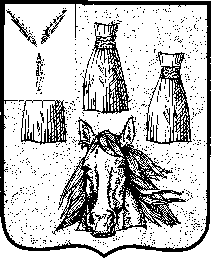 